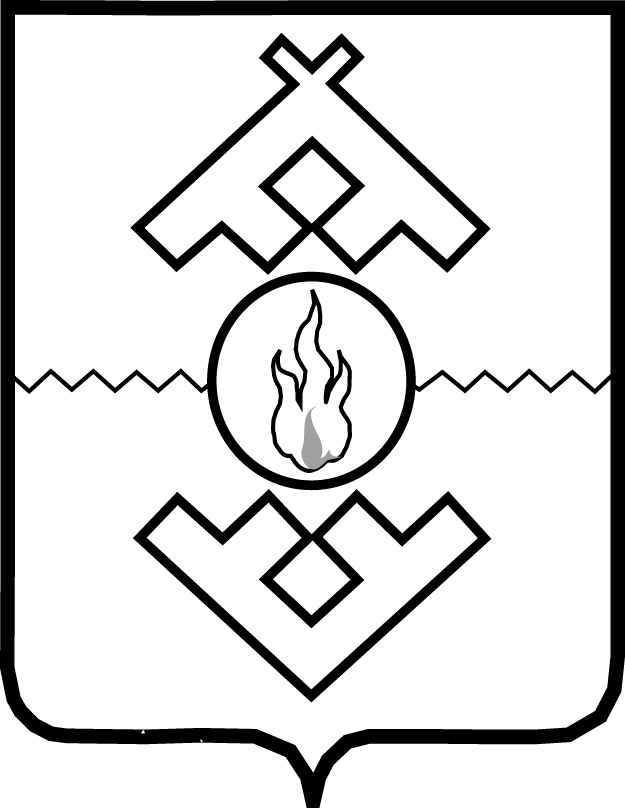 Департаментрегиональной политикиНенецкого автономного округа(ДРП НАО)ПРИКАЗот ………… 2016 г. № …г. Нарьян-Мар  О внесении изменений в отдельные приказыДепартамента региональной политикиНенецкого автономного округаРуководствуясь статьей 2 закона Ненецкого автономного округа 
от 25.11.2016 № 273-оз «О внесении изменений в закон Ненецкого автономного округа «Об оплате труда работников государственных учреждений Ненецкого автономного округа» и признании утратившими силу отдельных законов Ненецкого автономного округа, отдельных положений законов Ненецкого автономного округа», постановлением Администрации Ненецкого автономного округа от 11.08.2016 № 260-п «О совершенствовании систем оплаты труда работников учреждений Ненецкого автономного округа», Порядком формирования оплаты труда работников государственных учреждений, подведомственных Департаменту региональной политики Ненецкого автономного округа, утвержденным постановлением Администрации Ненецкого автономного округа от 06.12.2016 № 387-п        «О порядках формирования фондов оплаты труда работников государственных учреждений Ненецкого автономного округа», постановлением Администрации Ненецкого автономного округа                   от 16.12.2016 № 395-п «О внесении изменений в Положение об установлении систем оплаты труда работников государственных учреждений Ненецкого автономного округа и признании утратившими силу отдельных постановлений Администрации Ненецкого автономного округа», ПРИКАЗЫВАЮ:1. Внести в Примерное положение об оплате труда работников государственных бюджетных учреждений Ненецкого автономного округа, осуществляющих производство и выпуск средств массовой информации, утвержденное приказом Департамента региональной политики Ненецкого автономного округа от 15.09.2016 № 12, следующие изменения:1) раздел IV дополнить пунктом 18.1. следующего содержания:«18.1. Стаж работы, дающий право на установление работникам учреждений выплаты стимулирующего характера - надбавки за стаж работы, устанавливается комиссией, состав и порядок деятельности которой определяется в соответствии с положением, утвержденным учреждением.Периоды работы (службы), включаемые в стаж работы, дающий право на установление работникам учреждений выплаты стимулирующего характера - надбавки за стаж работы, определяются в соответствии с Приложением 2 к Положению об установлении систем оплаты труда работников государственных учреждений Ненецкого автономного округа, утвержденному постановлением Администрации Ненецкого автономного округа от 11.08.2016 № 260-п.Основным документом для установления стажа работы, дающего право на получение надбавки за стаж работы, является трудовая книжка.Надбавка за стаж работы начисляется с момента возникновения права на ее получение и выплачивается ежемесячно с заработной платой по основному месту работы.»;2) абзац первый пункта 33 раздела VII изложить в следующей редакции: «33. Руководителю учреждения, его заместителям, главному бухгалтеру один раз в год выплачивается материальная помощь 
к отпуску в размере 0,1 должностного оклада ставки заработной платы 
с применением к нему районного коэффициента и процентной надбавки 
за стаж работы в районах Крайнего Севера и приравненных к ним местностях. Иным работникам учреждения один раз в год выплачивается материальная помощь к отпуску в размере одного должностного оклада ставки заработной платы с применением к нему районного коэффициента и процентной надбавки за стаж работы в районах Крайнего Севера и приравненных к ним местностях.»;3) пункт 1 Приложения 2 изложить в следующей редакции:«1. Надбавки стимулирующего характера за стаж работы: надбавка за стаж работы устанавливается работникам учреждения в размере не менее 
10 процентов от оклада.».2. Внести в Положение об оплате труда работников казенных учреждений Ненецкого автономного округа, подведомственных Департаменту региональной политики Ненецкого автономного округа, утвержденное приказом Департамента региональной политики Ненецкого автономного округа от 15.09.2016 № 13, следующие изменения:1) раздел IV дополнить пунктом 18.1. следующего содержания:«18.1. Стаж работы, дающий право на установление работникам учреждений выплаты  стимулирующего характера - надбавки за стаж работы, устанавливается комиссией, состав и порядок деятельности которой определяется в соответствии с положением, утвержденным учреждением.Периоды работы (службы), включаемые в стаж работы, дающий право на установление работникам учреждений выплаты стимулирующего характера - надбавки за стаж работы, определяются в соответствии с Приложением 2 к Положению об установлении систем оплаты труда работников государственных учреждений Ненецкого автономного округа, утвержденному постановлением Администрации Ненецкого автономного округа от 11.08.2016 № 260-п.Основным документом для установления стажа работы, дающего право на получение надбавки за стаж работы, является трудовая книжка.Надбавка за стаж работы начисляется с момента возникновения права на ее получение и выплачивается ежемесячно с заработной платой по основному месту работы.»;2) абзац первый пункта 33 раздела VII изложить в следующей редакции:«33. Руководителю учреждения, его заместителям, главному бухгалтеру один раз в год выплачивается материальная помощь 
к отпуску в размере 0,1 должностного оклада ставки заработной платы 
с применением к нему районного коэффициента и процентной надбавки 
за стаж работы в районах Крайнего Севера и приравненных к ним местностях. Иным работникам учреждения один раз в год выплачивается материальная помощь к отпуску в размере одного должностного оклада ставки заработной платы с применением к нему районного коэффициента и процентной надбавки за стаж работы в районах Крайнего Севера и приравненных к ним местностях.»;3) пункт 1 Приложения 1 изложить в следующей редакции: 
«1. Надбавки стимулирующего характера за стаж работы: надбавка за стаж работы устанавливается работникам учреждения в размере от 10 до 30 процентов оклада.».3. Настоящий приказ вступает в силу с 1 января 2017 года, 
за исключением подпункта 2 пункта 1 и подпункта 2 пункта 2, которые вступают в силу с 1 января 2017 года и действуют по 31 декабря 2017 года.Заместитель губернатора Ненецкого автономного округа – руководитель Департамента	                                                               В.Н. Ильин